Материалы по УСиТСС на 20.05. 2020 года группы 211Тема: Управление судном на плёсовых участках реки.Задание № 1. Изучить предложенный материал по теме. Сделать сжатый конспект, В конспектах должны быть рисунки. 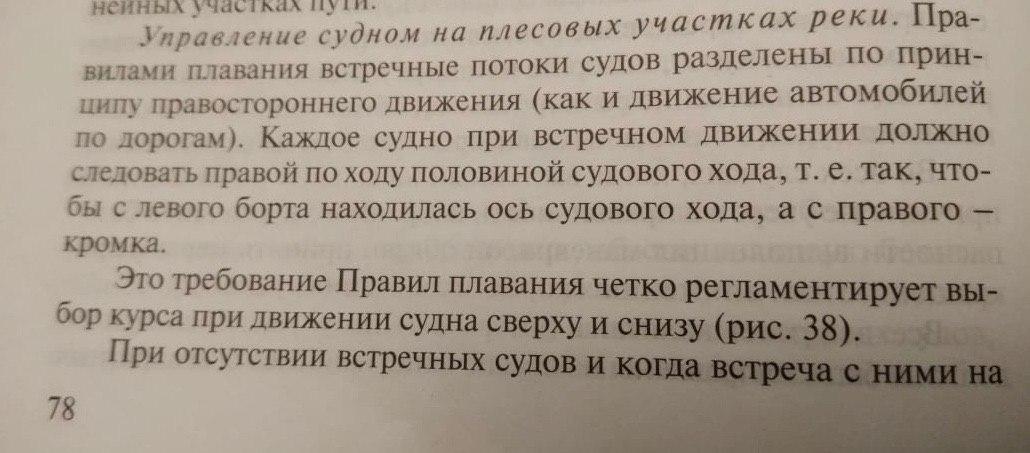 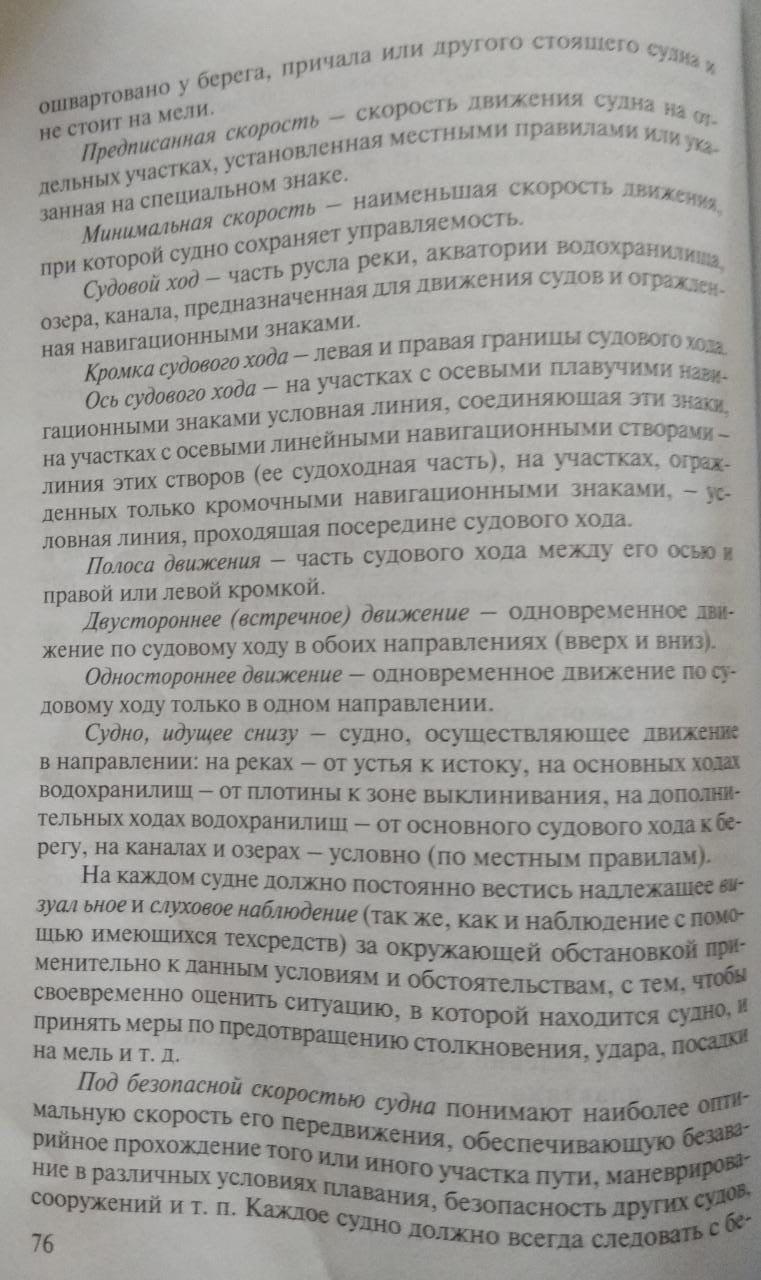 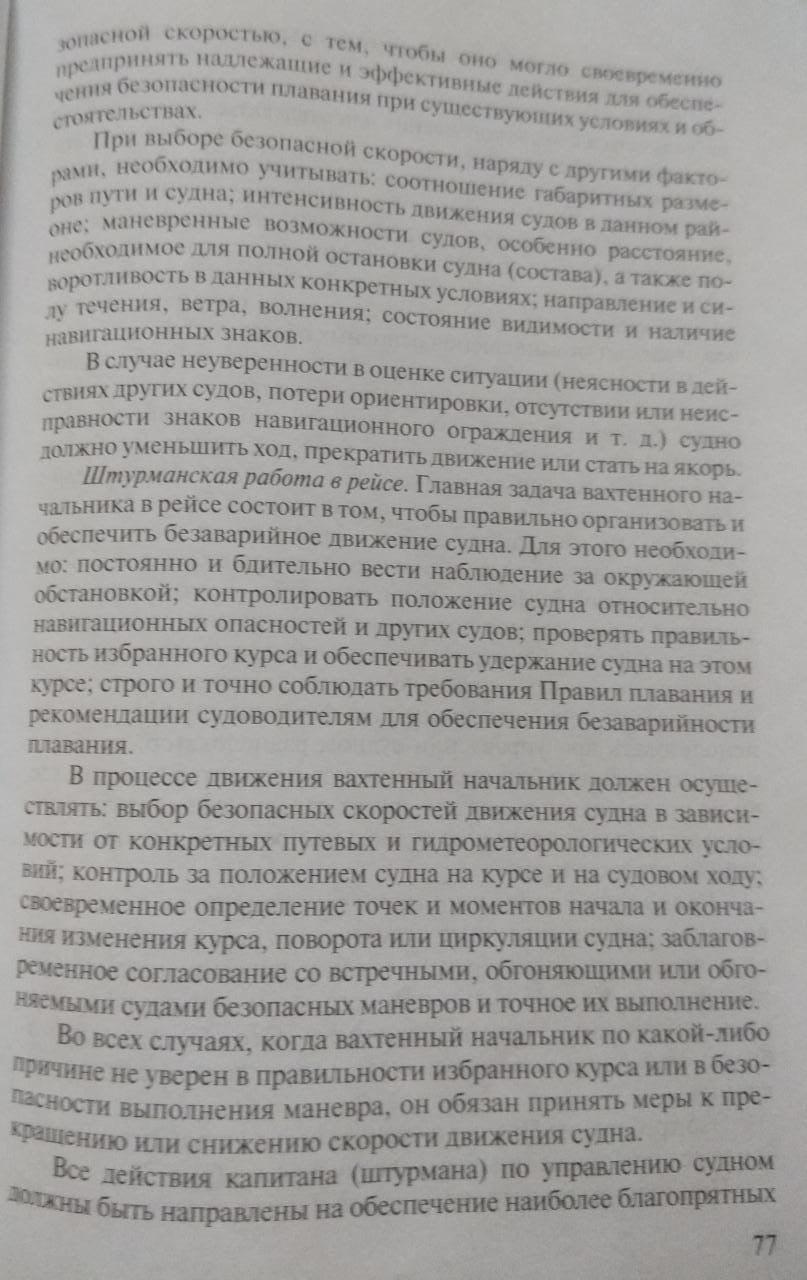 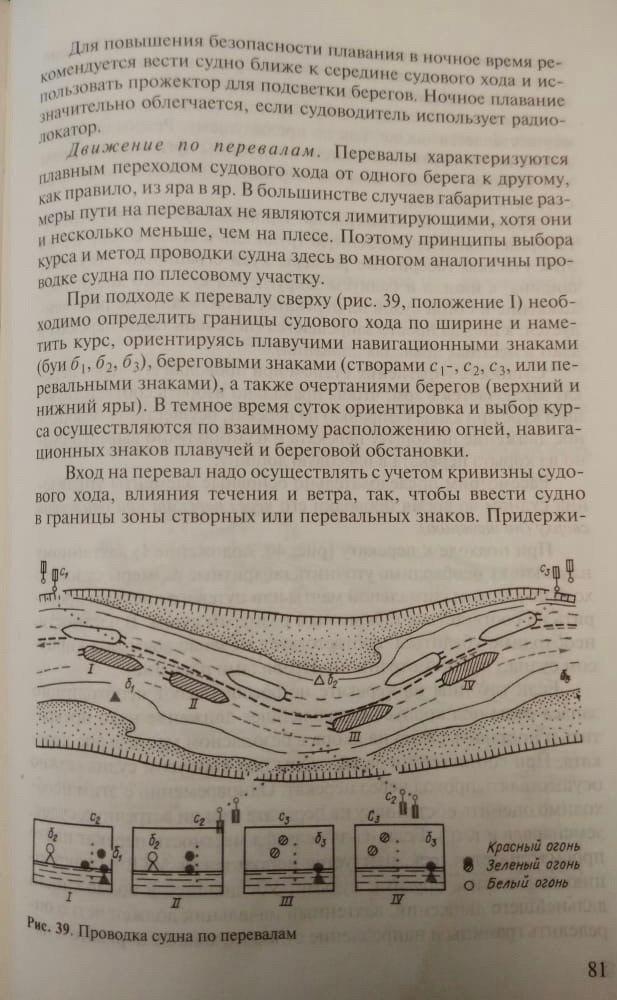 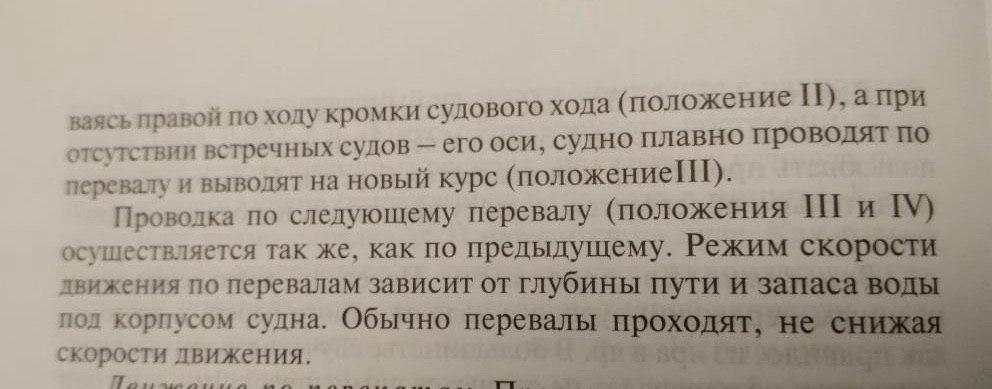 Ответить на вопросы. 1.По чему определяют курс судна при видимости навигационных знаков и на участках большой протяжённости?2.Что помогает судоводителю в ночное время ориентироваться и держать судно на курсе?3.Какие факторы влияют на выбор курса при следовании по перевалам? 4.Что остаётся на месте буя, если его снесло течением?Материал дополнительный брать из учебника В.С. Удачин  «Судовождение и правила плавания на ВВП» в главе 2 параграфе №4 стр. 78-82